Monday 30th March 2020Daily ActivitiesPE with Joe Wicks 9-9:30am                                            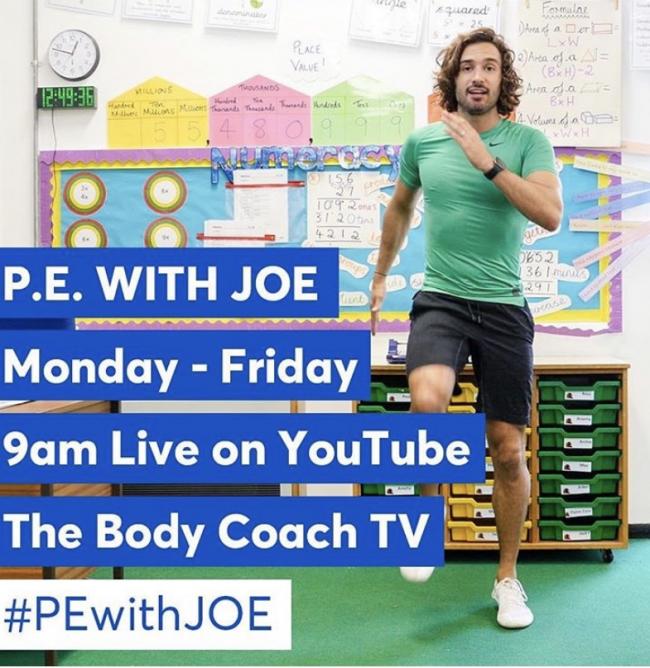 or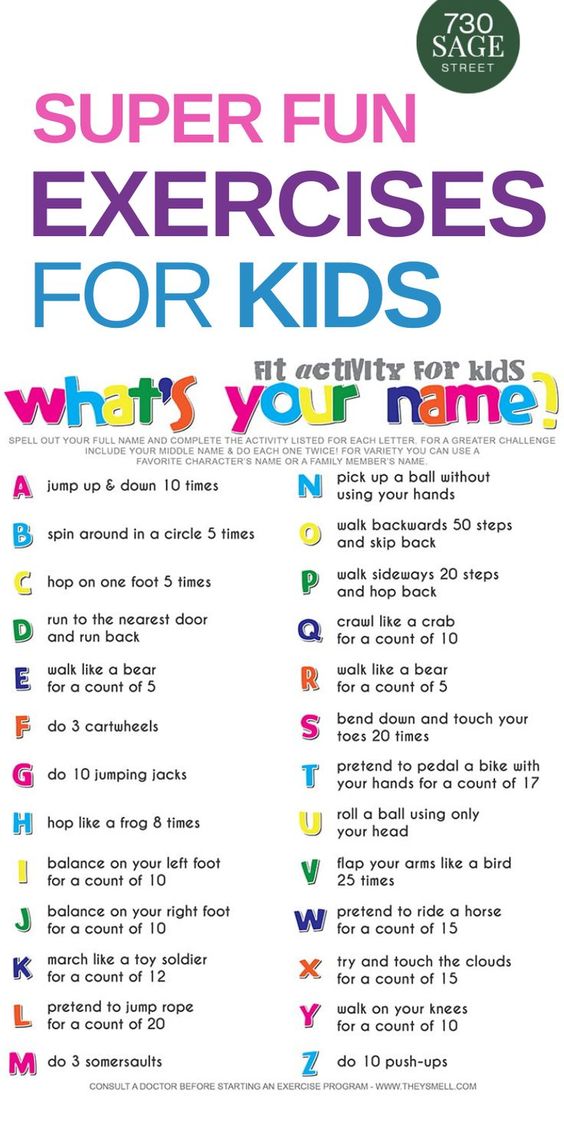 LiteracySpelling LI – we are learning to spell most words correctly using patterns and soundsTask – Draw a big flower.  Write each of your spelling words on one of the petals.  Choose 3 of your spelling words and find synonyms for them.  (Remember synonyms are words that are similar or have a related meaning) Spelling Words – Common wordsGrammarLI – we are learning to change singular nouns to plural nounsWe have done some work on singular and plural nouns, so this week we will do a bit of revision.  Watch the Youtube clip below to refresh our memories the strategies used when changing singular to plural. REMEMBER – NEVER ADD APOSTROPHES TO PLURAL WORDS!https://www.youtube.com/watch?v=BI1Syz9I2n0Task – your job is to find 10x objects around your house that are singular and change these to plural.  Today we will change singular nouns to plural nouns ONLY adding ‘s’ and ‘es’For example:Reading LI – we are learning to summariseSC – to be able to condense the key messageto be able to identify the most important information Task – Choose a book of your choice and either read a chapter/whole book and summarise what you have read.  Read back your summary and ensure it makes sense…have you included the SC?NumeracyMental maths LI – we are learning to apply our knowledge of numeracy strategies to solve calculationsTask – choose a chilli mental maths challenge below (you can do all 3 if you wish)Times tables L.I we are learning to recall table facts accurately and quickly Choose a times table you need to work on.  Create a boardgame for this times table (A4 size will be enough) Use the boardgame to help you learn your chosen table. DecimalsLI we are learning to understand decimals SC – to use knowledge of place value to create a decimal numberChoose your decimal challenge – you will need to zoom in to see the questions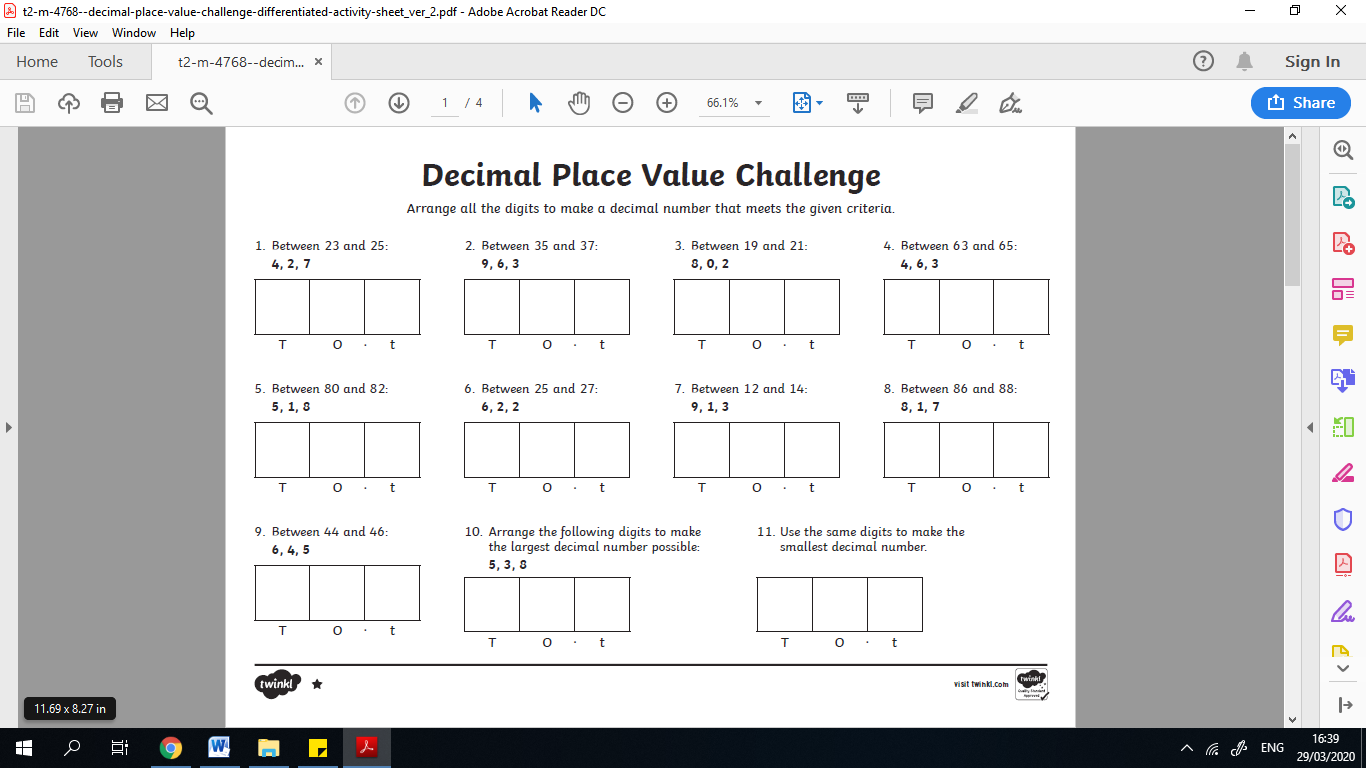 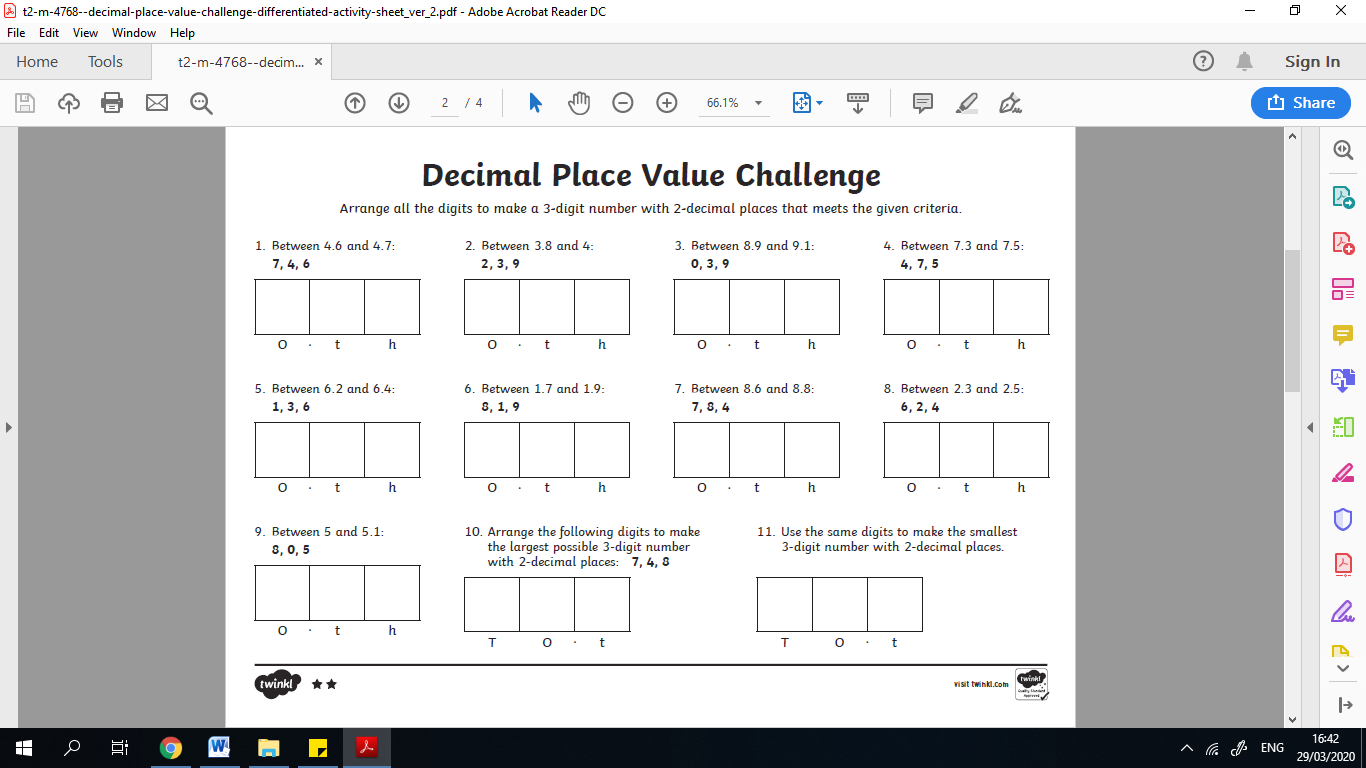 Learning across the Curriculum​As this is our last week before the Easter holidays our afternoon activities will consist of Easter fun!Your first challenge this week is to find out how Easter is celebrated in different parts of the world.  Task 1You must research at least 3 countries and their Easter traditionsTask 2Create a SWAY presentation to display this information Task 3 Create a quiz based on the information gatheredTask 4 Share your SWAY presentation with a family member and then quiz them on what they have read!If you cannot access SWAY (in the waffle) then a PPT/Word document is fineEnjoy! Awesome ApplesPositive PineapplesWonderful WatermelonsKeen Kiwifruits thehewetoinshedaytimeoncecomenightmadeagainroundfrontfactdecidedstreetcontaincoursenothinglanguagethousandsgovernmentmachinematerialcarefullyspecialSingular Plural spoon spoonspotatopotatoesMildSpicyHot1.  What is 1 more than 7?2.  What is the total of 3, 2, 3?3.  How long would it take you to sharpen a pencil, 1 minute or 1 hour?4.  Two lots of 2=5.  8 plus 8 =1. Nineteen minus 6=2. Write 116 in words3. What are 5 lots of 6?4. How many halves in a whole?5. 1kg + 500g = …..g1. 90cm +5cm = …..cm2. Write 3840 in words3. Frank bought 0.5kg of bananas.  Write this as a fraction.4. There are 32 children in our class and 8 in each group.  How many groups are there?5. I bought 7kg of carrots at 50p per kg, and 1kg of pumpkin at 25p per kg.  How much did I spend?